Quiz!                Name: ____________________________ class:______ number:______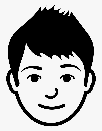 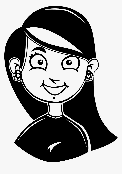  Guess 1 (3 points)Guess 2 (2 points)Guess 3 (1 point)PointsCountry 1.Country 2.Country 3.Country 4.Country 5.Country 6.Country 7.Country 8.Country 9.Country 10.1234567891011121314151617181920212223242526JEVGLSQKAUZOYCIRNBXFWPTDMH